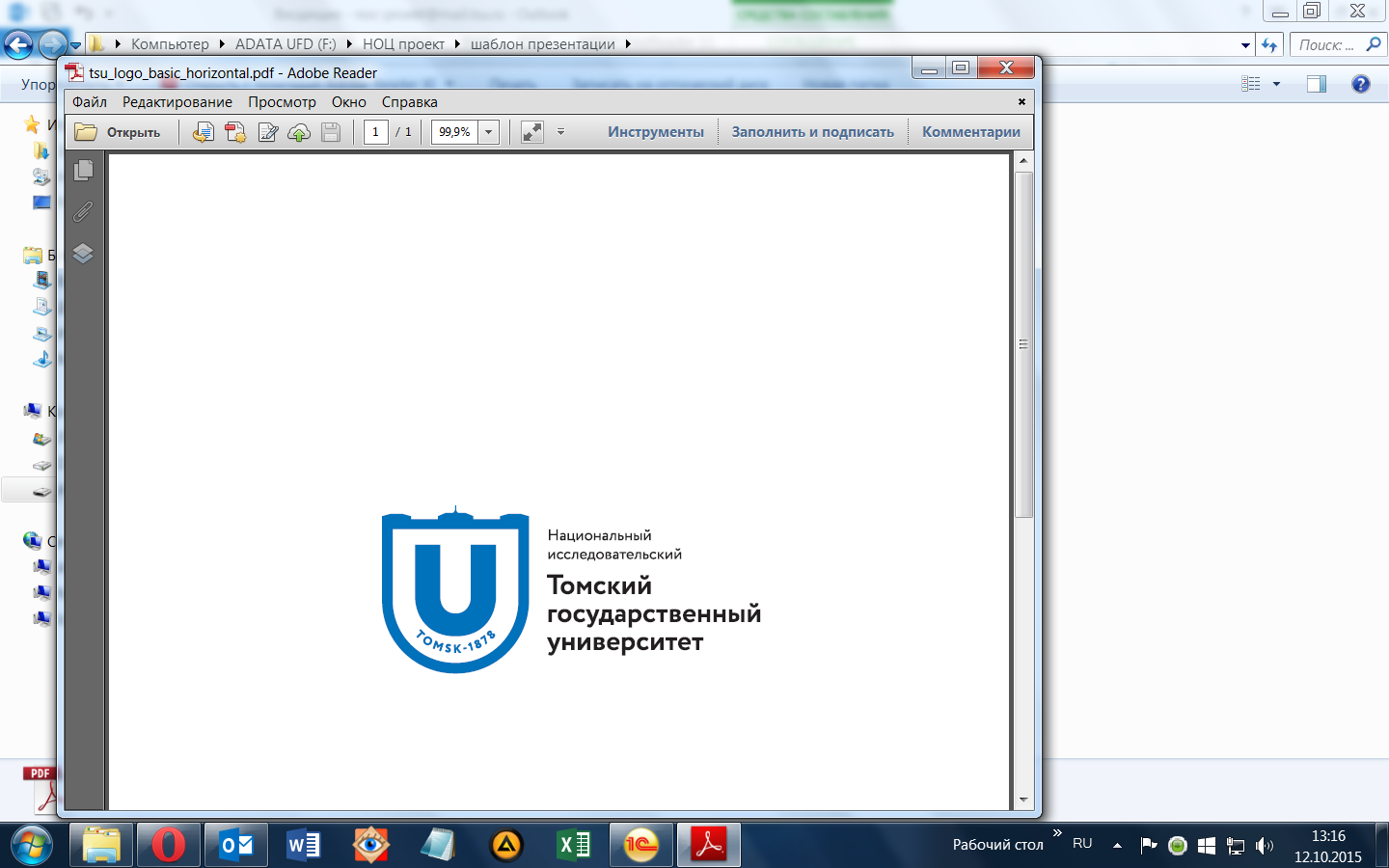 ОТЧЁТ О РЕАЛИЗАЦИИ ПРОЕКТА15.05.2018 – 15.05.2019Создание интерактивного образовательного пространства в книгохранилище Научной библиотеки ТГУ для развития экскурсионно-просветительской деятельностиСтратегическая инициатива 3. «Привлечение талантливых абитуриентов»Проектный менеджер Е.В. Ивановская, зав. отделом основного фонда НБ ТГУТомск 2019СОДЕРЖАНИЕКраткая аннотация выполненных работ и достижение КПЭ проектаПриложения Аннотация к интерактивной образовательной площадкеАннотации к тематическим занятиямОсвещение проекта Количество посетителей экскурсий и занятий Отзывы педагоговКраткая аннотация выполненных работ и достижение проектаПроект «Создание интерактивного образовательного пространства в книгохранилище Научной библиотеки ТГУ для развития экскурсионно-просветительской деятельности» реализуется в рамках стратегической инициативы 3 «Привлечение талантливых абитуриентов» и нацелен на актуализацию образовательной деятельности отдела основного фонда НБ ТГУ для привлечения в университет талантливых абитуриентов, ориентированных на гуманитарное направление обучения.Задачами проекта на отчетный период являлись:создание в книгохранилище НБ ТГУ интерактивной площадки с экспозицией для реализации просветительской и образовательной миссии Научной библиотекисоздание условий для организации системной просветительской деятельности со школьниками 5-8 классоворганизация образовательной и культурно-просветительской деятельности с обучающимися ТГУВ процессе реализации проекта оборудована площадка в книгохранилище (Приложение 2.1). Она состоит из 4 баннеров, 3 мобильных столов, 12 стульев, ноутбука и проектора. В созданном образовательном пространстве обучающиеся окунулись в мир книги, в её историю, познакомились с оригиналами документов, которые хранятся в НБ ТГУ. Мультимедийное сопровождение тематических занятий и специально подобранные документы из отдела основного фонда (Приложение 2.2) знакомит посетителей с историей и развитием Книги. Презентации показывают разные виды документов, из которых изготавливалась книга, знакомят с разными видами книжных иллюстраций. Занятия и экскурсии отвечают на вопросы, зачем и для чего нужны книги. По завершению теоретической части занятия, школьники имеют возможность своими руками сделать небольшой блокнот, открытку, закладку. Таким образом, тематическое занятие и его сопровождение:обеспечило образовательно-просветительские мероприятия, способные привлечь школьников в Томский государственный университетпродемонстрировало возможности и разнообразие образовательных направлений в Научной библиотеке ТГУпозволило познакомить школьников с историей Книги. расширило кругозор в области истории.Оборудование интерактивной образовательной площадки на одном из этажей книгохранилища обеспечило проведение тематических занятий по истории Книги. Библиотечные экскурсии и занятия дополнили школьные программы по истории, литературе, расширили кругозор учащихся. Преимущества посещения книгохранилища НБ ТГУ были еще и в том, что школьники побывали в стенах старейшей вузовской библиотеки Сибири, почувствовали особую атмосферу, которой обладает Научная библиотека и весь университет в целом.Благодаря партнеру проекта Экскурсионно-просветительскому центру музеев ТГУ в книгохранилище НБ ТГУ побывали школьники 38 классов из 25 ОУ г. Томска. Для них было проведено 30 тематических занятий и 17 экскурсий с общим числом участников 659 человек.С отзывами о проведенных мероприятиях можно ознакомиться в Приложении 2.5.  Результаты реализации с показателями их достиженияСсылка на отчет с приложениями: https://docs.google.com/document/d/13HW6NQNKcfYKb7f9CHIztVPi5z9NuPBgzbtUJqxUiXQ/edit № п/пНаименование КПЭ ПроектаЕд. изм.Целевое значение КПЭРеальные показатели1Оборудование интерактивной образовательной и просветительской площадкиКол-во1 площадка1 площадка2Библиотечные занятия со школьниками 2-10 классовЕд. /Кол-во чел.30/300 30 /4083Экскурсии в книгохранилищеЕд. / Кол-во чел.10 / 200 17/2514Освещение проекта (в социальных сетях) Кол-во312